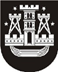 KLAIPĖDOS MIESTO SAVIVALDYBĖS TARYBASPRENDIMASDĖL KLAIPĖDOS MIESTO SAVIVALDYBĖS TARYBOS . LIEPOS 29 D. SPRENDIMO NR. T2-200 „DĖL NEKILNOJAMOJO TURTO MOKESČIO LENGVATŲ KLAIPĖDOS MIESTO ISTORINĖSE DALYSE TEIKIMO“ PAKEITIMO2014 m. rugsėjo 15 d. Nr. T2-191KlaipėdaVadovaudamasi Lietuvos Respublikos euro įvedimo Lietuvos Respublikoje įstatymu, Lietuvos Respublikos vietos savivaldos įstatymo 16 straipsnio 2 dalies 18 punktu, 18 straipsnio 1 dalimi ir Lietuvos Respublikos nekilnojamojo turto mokesčio įstatymo 7 straipsnio 5 dalimi, Klaipėdos miesto savivaldybės taryba nusprendžia:1. Pakeisti Klaipėdos miesto savivaldybės tarybos . liepos 29 d. sprendimą Nr. T2-200 „Dėl nekilnojamojo turto mokesčio lengvatų Klaipėdos miesto istorinėse dalyse teikimo“:1.1. pakeisti nurodytu sprendimu patvirtintą Nekilnojamojo turto mokesčio lengvatų teikimo asmenims, vykdantiems Klaipėdos miesto istorinėse dalyse veiklą, susijusią su menu, dailiaisiais amatais, etnografiniais verslais, tvarkos aprašą – pakeisti 4 punktą ir jį išdėstyti taip:„4. Nekilnojamojo turto mokesčio lengvatos dydis: 4.1. 100 proc. deklaruoto nekilnojamojo turto, esančio Klaipėdos miesto istorinėje dalyje, kurios unikalus kodas Kultūros vertybių registre – 16075, ir naudojamo 2.4 papunktyje nurodytai veiklai, mokesčio sumos, bet ne daugiau kaip 2896 Eur per metus;4.2. 50 proc. deklaruoto nekilnojamojo turto, esančio Klaipėdos miesto istorinėje dalyje, kurios unikalus kodas Kultūros vertybių registre – 22012, ir naudojamo 2.4 papunktyje nurodytai veiklai, išskyrus meno galerijų veiklą, vykdomą visoje Klaipėdos miesto savivaldybės teritorijoje, kurios lengvatos dydis – 100 proc. deklaruoto metinio nekilnojamojo turto mokesčio sumos, bet ne daugiau kaip 2896 Eur per metus.“;1.2. pakeisti nurodytu sprendimu patvirtintą Nekilnojamojo turto mokesčio lengvatų teikimo asmenims, vykdantiems Klaipėdos miesto istorinėse dalyse veiklą, skatinančią turizmą, tvarkos aprašą:1.2.1. pakeisti 4 punktą ir jį išdėstyti taip:4. Nekilnojamojo turto mokesčio lengvatos dydis: „4.1. 50 proc. deklaruoto nekilnojamojo turto, esančio Klaipėdos miesto istorinėje dalyje, kurios unikalus kodas Kultūros vertybių registre – 16075, ir naudojamo 2.4.1–2.4.7 papunkčiuose nurodytai veiklai, mokesčio sumos, bet ne daugiau kaip 2896 Eur per metus;4.2. 30 proc. deklaruoto nekilnojamojo turto, esančio Klaipėdos miesto istorinėje dalyje, kurios unikalus kodas Kultūros vertybių registre – 22012, ir naudojamo 2.4.1–2.4.5 papunkčiuose nurodytai veiklai, mokesčio sumos, bet ne daugiau kaip 2896 Eur per metus;4.3. 174 Eur deklaruoto nekilnojamojo turto, esančio Klaipėdos miesto istorinėje dalyje, kurios unikalus kodas Kultūros vertybių registre – 16075, ir naudojamo 2.4.8 papunktyje nurodytai veiklai už visus metus, mokesčio. Jeigu paslauga buvo teikiama ne visą mokestinį laikotarpį, tai lengvatos dydis apskaičiuojamas dalijant iš mėnesių skaičiaus.“;1.2.2. pakeisti 6 punktą ir jį išdėstyti taip:„6. Bendra nekilnojamojo turto mokesčio lengvata asmeniui negali būti didesnė nei 2896 Eur per metus ir turi neviršyti metinio deklaruoto nekilnojamojo turto mokesčio.“;1.2.3. pakeisti 18 punktą ir jį išdėstyti taip:„18. Išvadą dėl faktiškai vykdomos veiklos ir teikiamų paslaugų, nurodytų tvarkos aprašo 2.4.1–2.4.8 papunkčiuose, ir prašymo atitikties 7 punkto reikalavimams pateikia Savivaldybės administracijos Investicijų ir ekonomikos departamento Tarptautinių ryšių, verslo plėtros ir turizmo skyrius (toliau – Tarptautinių ryšių, verslo plėtros ir turizmo skyrius).“;1.2.4. pakeisti 19 punktą ir jį išdėstyti taip:„19. Išvadą dėl prašymo atitikties tvarkos aprašo 8 punkto reikalavimams pateikia VšĮ Klaipėdos turizmo ir kultūros informacijos centras.“2. Nustatyti, kad šis sprendimas įsigalioja euro įvedimo Lietuvos Respublikoje dieną.3. Skelbti šį sprendimą Teisės aktų registre ir Klaipėdos miesto savivaldybės interneto svetainėje.Savivaldybės mero pavaduotojasArtūras Šulcas